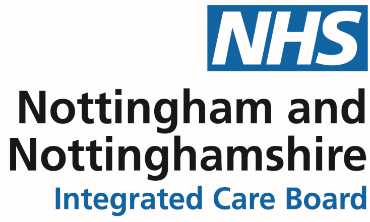 											          NN-ICB/22/162Dear Requestor RE: Freedom of Information RequestWith reference to your request for information I can confirm in accordance with Section 1 (1) of the Freedom of Information Act 2000 that we partially hold the information that you have requested.  A response to each part of your request is below.In the request you asked: 1.  For each of the financial years April 2020- March 2021 and April 2021- March 2022, and for the current financial year so far:How many people living with a neurological condition in your region received an initial checklist assessment for CHC, and how many of these went on to the full assessment? Nottingham and Nottinghamshire ICB does not hold this level of information.What proportion of people a neurological condition who received a full CHC assessment in your region were found to be eligible for CHC?Nottingham and Nottinghamshire ICB does not hold this level of information.How many people living with a neurological condition in your region received a fast-track CHC assessment?Nottingham and Nottinghamshire ICB does not hold this level of information.What proportion of people living with a neurological condition in your region who received a fast-track assessment were found to be eligible for CHC?Nottingham and Nottinghamshire ICB does not hold this level of information.2.    For each of the financial years April 2020- March 2021 and April 2021- March 2022 and for the current financial year so far, please provide:The number of decisions made in your region resulting in ineligibility for NHS continuing healthcare for a person living with a neurological condition that were subsequently overturned following local review.Nottingham and Nottinghamshire ICB does not hold this level of information.The number of requests made in your region for an independent review panel following a local review upholding a decision of ineligibility for NHS continuing healthcare for a person living with a neurological condition.Nottingham and Nottinghamshire ICB does not hold this level of information.The number of decisions of ineligibility for NHS continuing healthcare for a person living with a neurological condition in your region that were overturned at the independent review panel.Nottingham and Nottinghamshire ICB does not hold this level of information.3.    For each of the financial years April 2020- March 2021 and April 2021- March 2022 and for the current financial year so far, please provide:The median time taken in your ICB area to conduct NHS continuing healthcare assessments, from receiving the initial checklist to notifying the applicant of the eligibility result.NHS Nottingham and Nottinghamshire ICB does not hold the median time taken to conduct NHS continuing healthcare assessments.  In most cases, the overall assessment and eligibility decision-making process does not exceed 28 calendar days from the date that the ICB receives the positive Checklist (or, where a Checklist is not used, other notice of potential eligibility) to the eligibility decision being made.The range of time taken (i.e. shortest time and longest time) in your ICB area to conduct NHS continuing healthcare assessments, from receiving the initial checklist to notifying the applicant of the eligibility result.Nottingham and Nottinghamshire ICB does not hold this level of information.The number of eligibility reviews for people who have previously been found to be eligible for CHC funding which result in CHC funding being taken away.The number of eligible reviews for people who have previously been found to be eligible for CHC funding which resulted in CHC funding (including Fast Track) being taken away for Nottingham and Nottinghamshire are:2020/21 – 30 CHC reviews resulted in no longer being eligible, 91 Fast Track reviews resulted in no longer being eligible2021/22 – 14 CHC reviews resulted in no longer being eligible, 109 Fast Track reviews resulted in no longer being eligible2022/23 – 6 CHC reviews resulted in no longer being eligible, 120 Fast Track reviews resulted in no longer being eligibleInformation is not available for patients with a Bassetlaw postcode.4.   Does your ICB always ensure involvement of professionals with expert knowledge of the neurological condition when conducting assessments of people for NHS continuing healthcare? For example an MND specialist nurse or a neurologist.NHS Nottingham and Nottinghamshire ICB’s Nurse Assessors have access to the clinical system called SystmOne which is a shared clinical record where information from specialist services is held.  This information is used to inform completion of the Decision Support Tool. If you are unhappy with the way in which your request has been handled, NHS Nottingham and Nottinghamshire Integrated Care Board (ICB) have an internal review procedure through which you can raise any concerns you might have. Further details of this procedure can be obtained by contacting Lucy Branson, Associate Director of Governance via lucy.branson@nhs.net or by writing to FOI Team at NHS Nottingham and Nottinghamshire ICB, Sir John Robinson House, Sir John Robinson Way, Arnold, Daybrook, Nottingham, NG5 6DA.If you remain dissatisfied with the outcome of the internal review, you can apply to the Information Commissioner’s Office (ICO), who will consider whether the organisation has complied with its obligations under the Act and can require the organisation to remedy any problems. Generally, the ICO cannot make a decision unless you have exhausted the complaints procedure provided by NHS Nottingham and Nottinghamshire ICB. You can find out more about how to do this, and about the Act in general, on the Information Commissioner’s Office website at: https://ico.org.uk/for-the-public/Complaints to the Information Commissioner’s Office should be sent to: FOI/EIR Complaints Resolution, Information Commissioner’s Office, Wycliffe House, Water Lane, Wilmslow, Cheshire, SK9 5AF. Telephone 0303 123 1113 or report a concern via https://ico.org.uk/concerns/  Yours sincerelyFreedom of Information (FOI) Officer on behalf of NHS Nottingham and Nottinghamshire Integrated Care Boardnotts.foi@nhs.netAll information we have provided is subject to the provisions of the Re-use of Public Sector Information Regulations 2015. Accordingly, if the information has been made available for re-use under the Open Government Licence (OGL) a request to re-use is not required, but the license conditions must be met. You must not re-use any previously unreleased information without having the consent of NHS Nottingham and Nottinghamshire Integrated Care Board. Should you wish to re-use previously unreleased information then you must make your request in writing (email will suffice) to the FOI Lead via notts.foi@nhs.net. All requests for re-use will be responded to within 20 working days of receipt. 